บันทึกข้อความ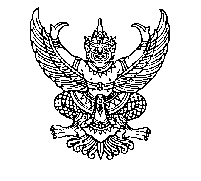 ส่วนราชการ  มหาวิทยาลัยนเรศวร  คณะศึกษาศาสตร์  ภาควิชา ....................................   โทร. ................ที่   ศธ  0527.05/			        		วันที่   ...............................................เรื่อง	ขอรับทุนสนับสนุนโครงการวิจัยในชั้นเรียน ประจำภาคเรียน.................ปีการศึกษา.................	เรียน    คณบดีคณะศึกษาศาสตร์ (ผ่านหัวหน้าภาควิชา....................................................)ข้าพเจ้า  .....................................................................  ตำแหน่ง  .....................................................สังกัดภาควิชา ..............................................   คณะศึกษาศาสตร์   ได้ดำเนินการทำโครงการวิจัยในชั้นเรียน เรื่อง......................................................................................................................................................... ..................................................................................................................................................................................................................................................................................................................................................................................................โดยมีวัตถุประสงค์ เพื่อ....................................................................................................................................................... …………………………………………………………………………………………………………………………………………………………………………………………………………………………………………………………………………………………………………………………………………………………		ในการนี้  จึงใคร่ขอรับทุนอุดหนุนโครงการวิจัย ดังกล่าว ทั้งนี้ได้แนบโครงร่างวิจัย              มาพร้อมบันทึกนี้แล้ว จึงเรียนมาเพื่อโปรดพิจารณาอนุมัติ                                          (..................................................................)					              .........................................................